Publicado en Monterrey, N.L.  el 12/07/2024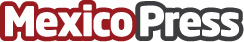 Bosch Rexroth inaugura ReXpace: Fábricas ahorrarían hasta 80% de energía con I4.0BoschRexroth inauguró ReXpace en Monterrey, un showroom con tecnologías avanzadas como robots colaborativos y sistemas hidráulicos, diseñadas para optimizar la eficiencia energética y reducir costos en las "fábricas del futuro"Datos de contacto:Alejandra ValdesBosh México+52 55 4055 9947Nota de prensa publicada en: https://www.mexicopress.com.mx/bosch-rexroth-inaugura-rexpace-fabricas_1 Categorías: Software Sostenibilidad Industria Automotriz Innovación Tecnológica Sector Energético Actualidad Empresarial http://www.mexicopress.com.mx